Concorso sulla Famiglia- febbraio 2023Il ruolo della famiglia è importantissimo nella vita di ciascuno di noi perché essa ci aiuta nei momenti di difficoltà, ci accompagna, ci consiglia, ci aiuta a prendere decisioni, ci corregge, gioisce con noi quando abbiamo successo, sperando sempre nel meglio per noi. Da sempre la famiglia occupa un posto centrale all’interno della società.Anche Santa Benedetta Cambiagio avvertiva che la famiglia ha una grande missione nella società.Il 7 febbraio del 1816 si unì in matrimonio con Giovanni Battista Frassinello, ma non avendo figli dalla loro unione, ebbe l’ispirazione di aprire la sua famiglia a chi aveva necessità ed, in particolare, a chi non aveva avuto il dono di vivere in una “famiglia”.Ecco perché vogliamo promuovere un concorso per gli alunni della Scuola Primaria su questo argomento, che ha come tema le parole di Papa Francesco: “ogni famiglia ha una missione da compiere nel mondo”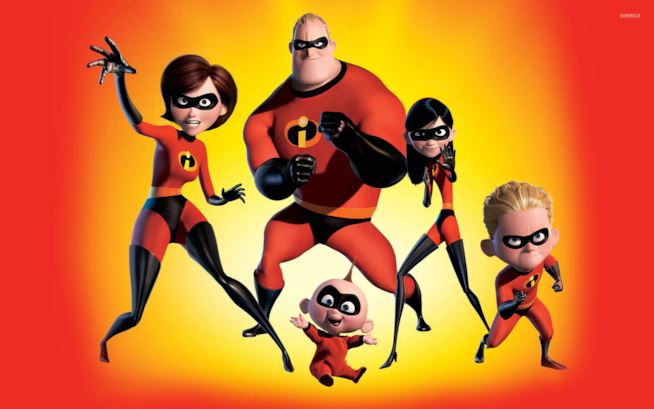 Il concorso ha il fine di promuovere e valorizzare la Famiglia, capace di generare del benessere per ogni individuo e per la società.I componenti della famiglia sono come dei supereroi che costruiscono armonia, grazie ad un lavoro organizzato di cooperazione e collaborazione.REGOLAMENTO.Art.1 Ogni bambino dovrà produrre un disegno, un manufatto con materiale di riciclo nel quale sarà rappresentata una famiglia di supereroi, di fantasia o ispirata ai supereroi conosciuti, impegnata a portare armonia in casa, a scuola o in città.Art. 2La partecipazione è aperta a tutti i bambini che frequentano le classi della scuola primaria che desiderano mostrare i loro capolavori. Art. 3I prodotti saranno ammessi in base alle seguenti caratteristiche: dovranno essere coerenti con il tema assegnato;dovranno essere prodotti su un cartoncino F4 o usare del materiale di riciclo;potranno essere colorati con qualsiasi colore (acquerelli, pennarelli ecc..);sarà aggiunta una piccola didascalia che spiega l’opera;dovranno indicare nome e cognome, classe… del bambino che lo ha ideato ed eseguiti in famiglia;dovranno essere consegnati entro il 31 gennaio 2023.PREMI.Saranno premiati con un premio a sorpresa il 1°, 2° e 3° classificato;tutti i partecipanti riceveranno un “premio di consolazione…”La mostra dei lavori sarà esposta in occasione dell’Anniversario di Matrimonio di Santa Benedetta il lunedì 6 febbraio 2023, giorno in cui avverrà anche la premiazione.Riportare all’insegnante entro il 16 gennaio 2023I sottoscritti genitori di_________________________________________________classe___________Autorizzano il/la proprio/a figlio/a a partecipare al concorso:“ogni famiglia ha una missione da compiere nel mondo”I genitori:________________________________________/________________________________________